Disciplina:		DIREITO TRIBUTÁRIO IProfessores: 		Humberto ÁvilaTurma:		4º Ano Diurno/NoturnoA Lei do Estado do Pará nº 8.091/2014 criou o Cadastro Estadual de Controle, Acompanhamento e Fiscalização das Atividades de Exploração e Aproveitamento de Recursos Hídricos (CERH). Sobre o tema, dispõem os arts. 13 a 15 do referido diploma legal:Art. 13. Fica instituído o Cadastro Estadual de Controle, Acompanhamento e Fiscalização das Atividades de Exploração e Aproveitamento de Recursos Hídricos - CERH, de inscrição obrigatória para a pessoa, física ou jurídica, que utilize recurso hídrico como insumo no seu processo produtivo ou com a finalidade de exploração ou aproveitamento econômico.Parágrafo único. A inscrição no cadastro não estará sujeita ao pagamento de taxa e terá o prazo e os procedimentos estabelecidos em regulamento.Art. 14. As pessoas obrigadas à inscrição no CERH, observado o prazo, a forma, a periodicidade e as condições estabelecidas em regulamento, prestarão informações sobre:I - outorgas para captação de água superficial e/ou subterrânea, seu prazo de validade e as condições neles estabelecidas;II - a condição efetiva de exploração e aproveitamento de recursos hídricos;III - o início, a suspensão e o encerramento da efetiva exploração e/ou aproveitamento de recursos hídricos;IV - a quantidade dos recursos hídricos utilizados;V - a destinação dada aos recursos hídricos utilizados;VI - o número de trabalhadores empregados nas atividades que envolvam exploração e/ou aproveitamento de recursos hídricos, bem como as respectivas idades, remunerações médias, qualificação profissional e grau de instrução;VII - o número de trabalhadores empregados nas demais atividades (administrativas e outras), as respectivas idades, remunerações médias, qualificação profissional e grau de instrução;VIII - as necessidades relacionadas à qualificação profissional e às exigências tecnológicas e de infraestrutura para aprimoramento e aperfeiçoamento das atividades que envolvam a exploração e/ou aproveitamento de recursos hídricos;IX - outros dados indicados em regulamento.Art. 15. Compete à Secretaria de Estado de Meio Ambiente e Sustentabilidade - SEMAS, a administração do CERH.Sob a justificativa de custear essa atividade de fiscalização, foi instituída pela mesma Lei a Taxa de Controle, Acompanhamento e Fiscalização das Atividades de Exploração e Aproveitamento de Recursos Hídricos (TFRH), nos seguintes moldes:CAPÍTULO II - DA TAXA DE CONTROLE, ACOMPANHAMENTO E FISCALIZAÇÃO DAS ATIVIDADES DE EXPLORAÇÃO E APROVEITAMENTO DE RECURSOS HÍDRICOS - TFRHArt. 2º Fica instituída a Taxa de Controle, Acompanhamento e Fiscalização das Atividades de Exploração e Aproveitamento de Recursos Hídricos - TFRH, cujo fato gerador é o exercício regular do Poder de Polícia conferido ao Estado sobre a atividade de exploração e aproveitamento de recursos hídricos em território paraense.Art. 3º O Poder de Polícia de que trata o art. 2º será exercido pela Secretaria de Estado de Meio Ambiente e Sustentabilidade - SEMAS, para:I - planejar, organizar, dirigir, coordenar, executar, controlar e avaliar as ações setoriais relativas à utilização de recursos hídricos;II - registrar, controlar e fiscalizar a exploração e o aproveitamento de recursos hídricos.Parágrafo único. No exercício das atividades relacionadas no caput, a Secretaria de Estado de Meio Ambiente e Sustentabilidade - SEMAS, contará com o apoio operacional dos demais órgãos da Administração Estadual.Art. 4º São isentos do pagamento da TFRH, nos termos e condições do regulamento:I - a utilização de recurso hídrico destinado ao abastecimento residencial;II - a utilização de recurso hídrico em pequeno volume, a ser definido segundo as peculiaridades das diferentes atividades econômicas.Art. 5º Contribuinte da TFRH é a pessoa, física ou jurídica, que utilize recurso hídrico como insumo no seu processo produtivo ou com a finalidade de exploração ou aproveitamento econômico.Art. 6º O valor da TFRH corresponderá a 0,2 (dois décimos) da Unidade Padrão Fiscal do Estado do Pará - UPF-PA por m3 (metro cúbico) de recurso hídrico utilizado.§ 1º O valor da TFRH corresponderá a 0,2 (dois décimos) da Unidade Padrão Fiscal do Estado do Pará - UPF-PA por 1.000 m3 (mil metros cúbicos), no caso de utilização de recursos hídricos para fins de aproveitamento hidroenergético. (Redação do parágrafo dada pela Lei Nº 8872 DE 19/06/2019).§ 2º O Poder Executivo poderá reduzir o valor da TFRH, nos seguintes casos:I - para evitar onerosidade excessiva;II - nos casos da utilização de recursos hídricos para a produção na cadeia alimentícia;III - para atender às peculiaridades das diferentes atividades econômicas;IV - considerando a ocorrência de investimentos voluntários para melhorar a qualidade do uso sustentável de água.Inconformada com a nova exação, a Confederação Nacional da Indústria (CNI) procurou escritório de advocacia especializado em questões tributárias para avaliar a legalidade/constitucionalidade da referida taxa, por entender que a exação possui características de imposto.Assim, elaborem:como representantes do Fisco, os argumentos cabíveis para justificar a constitucionalidade da taxa; ecomo representantes do contribuinte, os argumentos cabíveis para justificar a inconstitucionalidade da taxa; Esclareça-se que demais argumentos que transbordem da temática “Espécies Tributárias” poderão ser suscitados, devendo, porém, os debates em sala centrar-se no tema da aula para a resolução do caso. Seminário – 1º semestre de 2020Caso 03– Espécies Tributárias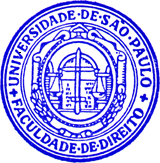 